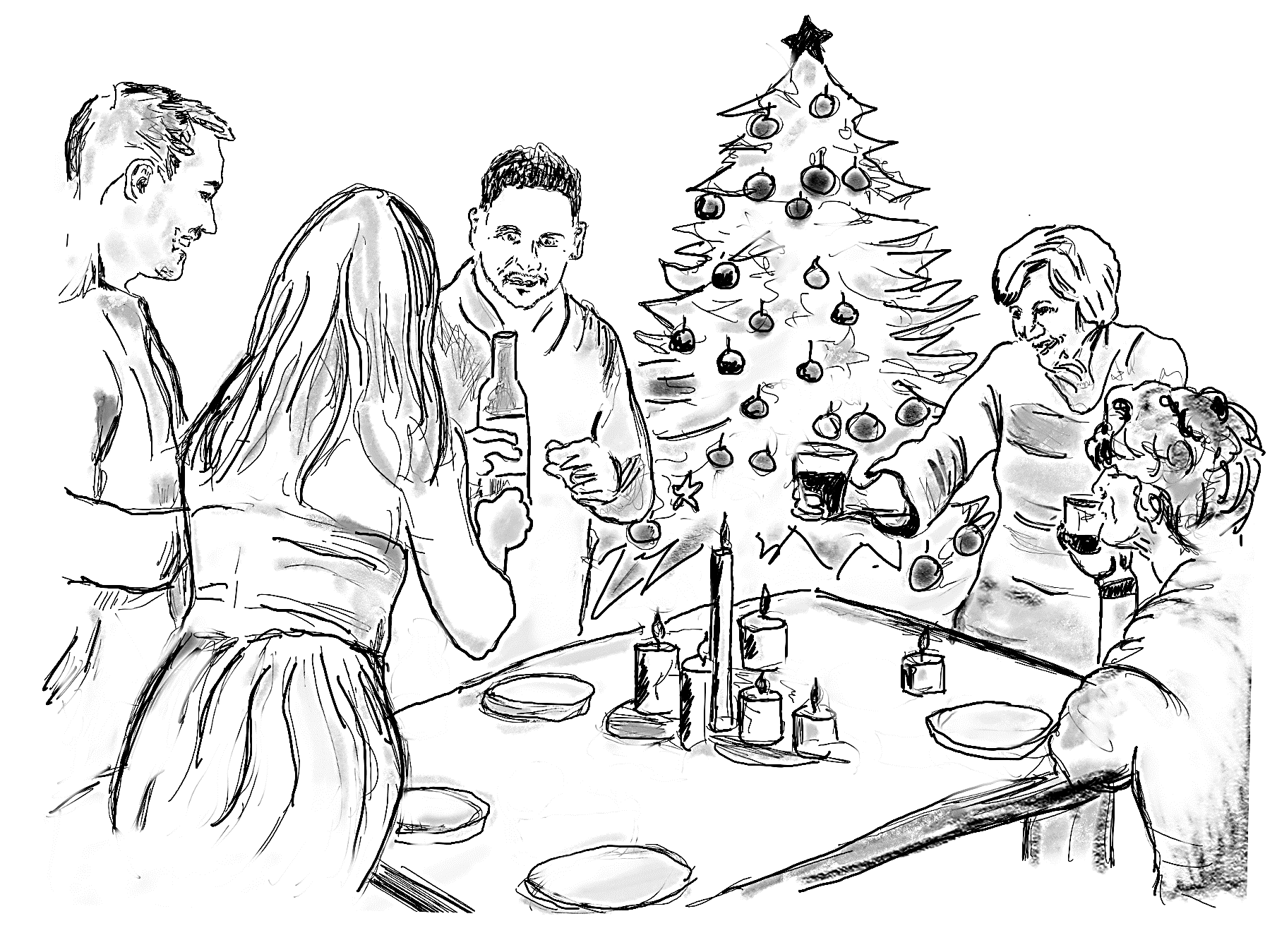 Costumbres de NavidadVa a escuchar lo que cuenta Irene, una mujer joven 
de Granada, sobre la fiesta de Navidad en su familia. Conteste a las preguntas (1-7) con 1-6 palabras. "------------------------------------------------------------------0Ejemplo¿Qué es lo que le encanta a Irene de la Navidad?Las comidas y los regalos.1¿Dónde festeja Irene el día 24?2¿A quién ve Irene solo en Navidad?3¿Qué cena la familia?(solo un ejemplo)4¿Qué se llevan a casa?5¿Quién trae los regalos en casa de Irene?6¿Por qué prefiere Irene la tradición de su casa?7¿Dónde deja Irene sus zapatos para recibir regalos?